Business Letters to a Company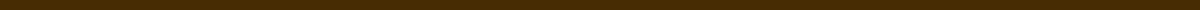 Jordan Avery
Product Manager
Tech Innovations Inc.
1234 Innovation Drive
Silicon Valley, CA 94025
Email: jordan.avery@techinnovations.com
Phone: (555) 987-6543
March 21, 2024Ms. Samantha Greene
Customer Relations Manager
Globex Corporation
789 Corporate Blvd
Tech Park, Boston, MA 02110Dear Ms. Greene,I am writing to you on behalf of Tech Innovations Inc., where I serve as a Product Manager. Our team is currently in the process of enhancing our product line and is keenly interested in exploring potential integrations with products offered by Globex Corporation.Specifically, we are looking for solutions that can enhance our current offerings in the field of home automation. Our goal is to provide our customers with a seamless and comprehensive smart home experience, and we believe that Globex Corporation’s products could play a vital role in achieving this vision.Could you please provide us with detailed information on your latest smart home solutions, including technical specifications, wholesale pricing, and any partnership opportunities that might be available? Additionally, we would appreciate if you could send us any brochures or marketing materials that could help us better understand your product range.We are very excited about the prospect of working together and believe that a partnership between Tech Innovations Inc. and Globex Corporation could lead to significant advancements in smart home technology.Please feel free to contact me directly at (555) 987-6543 or via email at jordan.avery@techinnovations.com should you need any further information or to arrange a meeting to discuss potential collaboration opportunities.Thank you for considering our request. I look forward to hearing from you soon.Sincerely,[Signature for hard copy]Jordan Avery
Product Manager, Tech Innovations Inc.